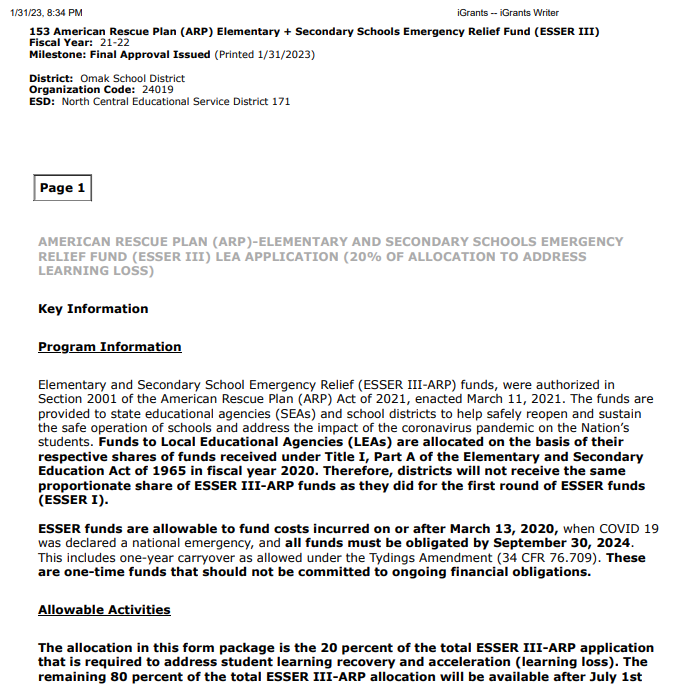 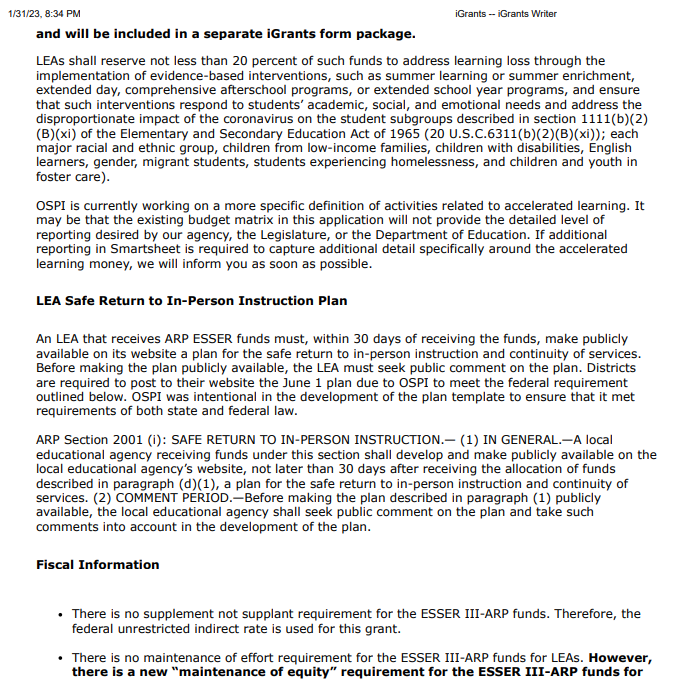 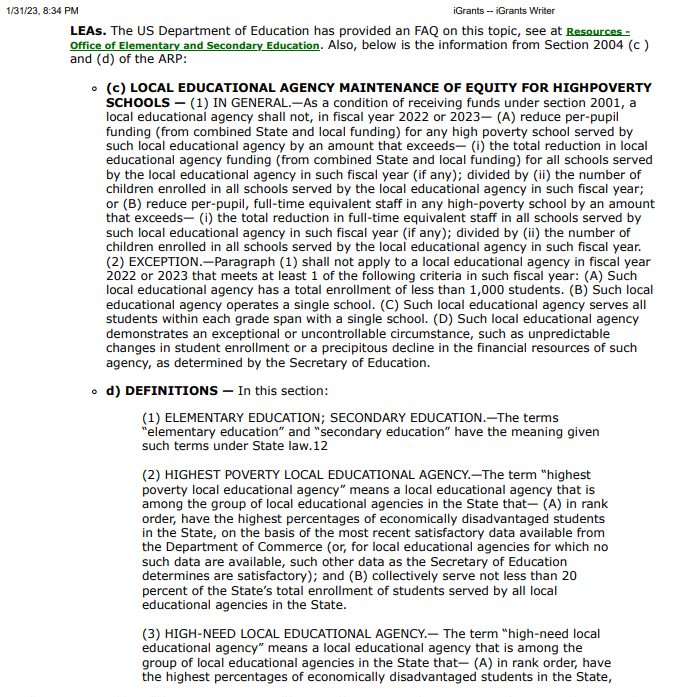 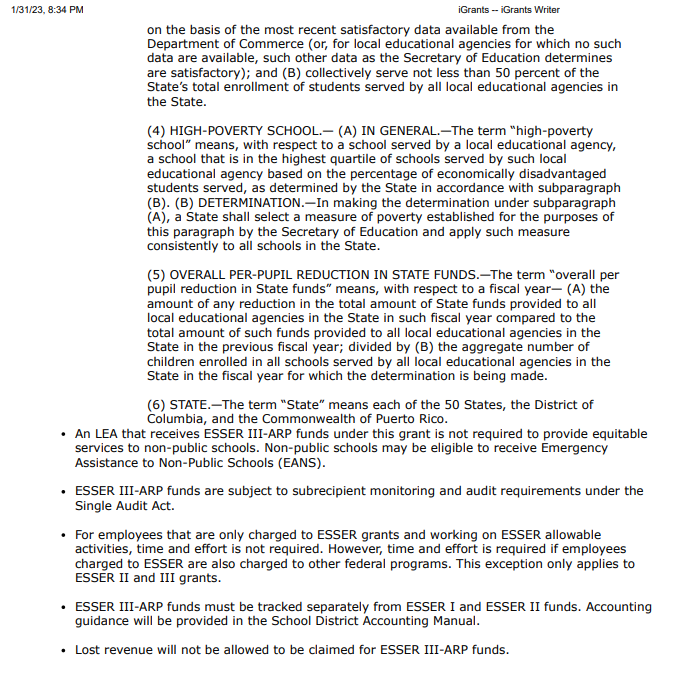 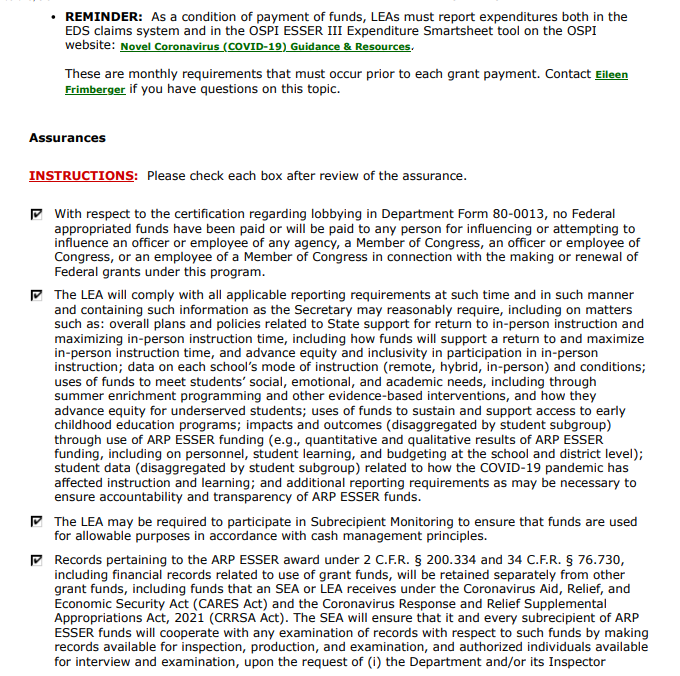 . 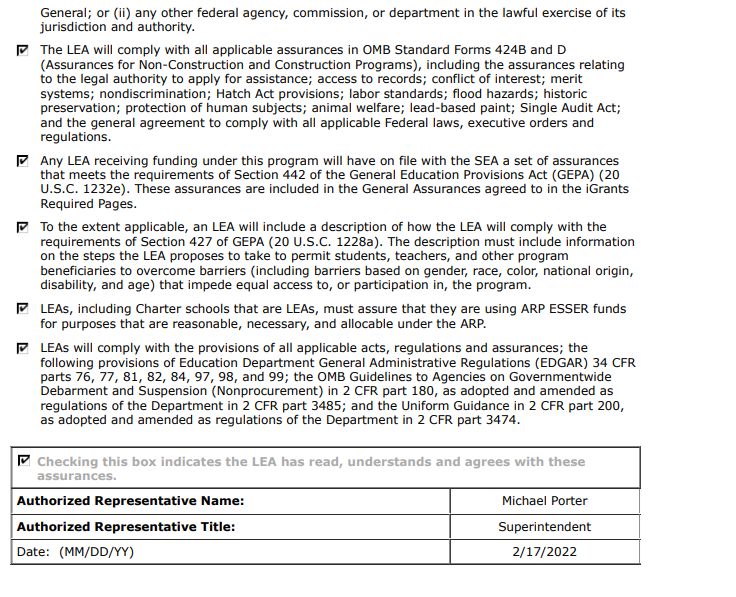 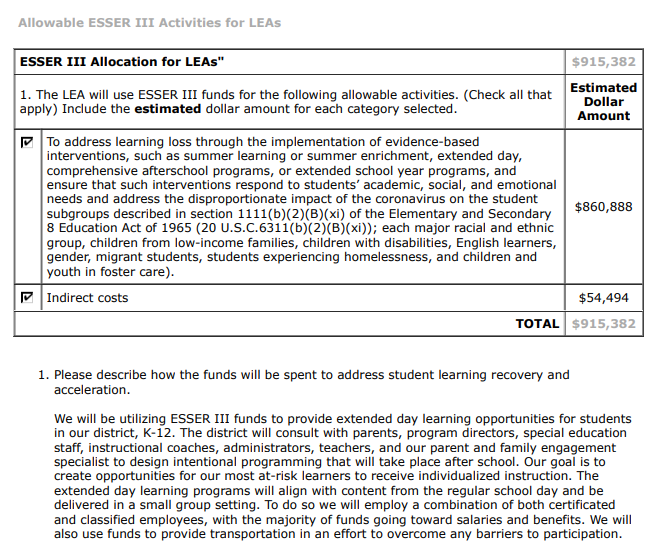 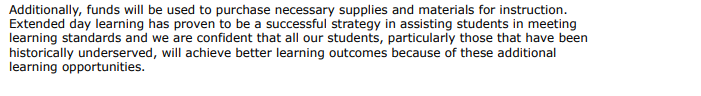 